Порядок и условия предоставления имущества
субъектам МСП без проведения торгов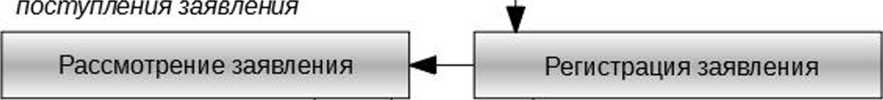 Условия предоставления имущества• Заявитель должен быть внесен в единый
реестр субъектов МСП и осуществлять
социально-значимые и иные приоритетные
виды деятельности (перечень видов
деятельности приведен ниже)• Имущество должно быть включено в
Перечень имущества, предоставляемого
субъектам МСП и организациям,
образующим инфраструктуру поддержки
субъектов МСП• Аренда на 5 лет (если меньший срок не заявлен субъектом МСП)• Льготная арендная плата Пакет документов для
предоставления имущества• Заявление (формы прилагаются)• Документ, подтверждающий
полномочия лица, подписавшего
заявление• Доверенность представителя (в случае
представления документов
доверенным лицом)90 календарных дней со дня принятия решенияПроведение оценки
рыночной стоимости имущества5 календарных дней со дня получения отчета об оценкеПодготовка и направление проекта договора аренды5 календарных дней со дня принятия решенияУведомление о предоставлении
имущества в аренду5 рабочих дней со дня поступления заявленияУведомление о
приостановлении срока
рассмотрения заявления
(при наличии ранее
поданного другим лицом
заявления в отношении
одного и того же имущества)